    *This Institution is an Equal Opportunity Provider. Components Terminology                                                                                                                             WGR= Whole Grain Rich, MT= Meat, V=Vegetable, Fruit (F), Milk (M)2 Mini Donuts(WGR) with Oatmeal (WGR) Fruit, Juice  & Milk****************************Crispitos 1 Meat and 1 Cheese (WGR&MT)  with a cheese stick Green Beans(V Fruit(F), Juice(F) & Milk(M)                 3 Biscuit(G) with Egg(MT), Cheese(MT)  & bacon(MT)                                                                                                                                                                                                                                                                                                                                                                                                                                                                                                                                                                                                                                                                                                                                                                                                                                                                                                                                                                                                                                                                                                                                                                                                                                                                                                                                                                                                                                                                                                                                                                                                                                                                                                                                                                                                                                                                                                                                                                                                                                                                                                                                                                                                                                                                                                                                                                                                                                                                                                                                                                                                                                                                                                                                                                                                                                                                                                                                                                                                                                                                                                                                                                                                                                                                                                                                                                                                                                                                                                                                                                                                                                                                                                                                                                                                                                                                                                                                                                                                                                                                                                                                                                                                                                                                                                                                                                                                                                                                                                                                                                                                                                                                                                                                                                                                                                                                                                                                                                                                                                                                                                                                                                                                                                                     Fruit, Juice  & Milk ***************************** Taco Soup (V&MT),  Crackers(G Fruit(F), Juice(F) & Milk(M)4Frudels or Mini Pancakes with Oatmeal(W), Fruit, Juice  & Milk************************** Chicken Nuggets (WGR& MT), Mash Potatoes (V), Gravy(X)Roll(G) Fruit(F), Juice(F) & Milk(M)5Pancake on a stick (WGR&MT)Fruit, Juice  & Milk **************************Chicken Fajita MT&G),  Salad(V) Veggie Cup(V), Fruit(F), Juice(F) & Milk(M)6 Biscuit & Gravy, Sausage (WGR& MT)Fruit, Juice  & Milk **************************** Cheeseburgers(WGR&MT) Fries(Relishes/Sliced Pickles V), Fruit(F), Juice(F) & Milk(M)9French Toast Sticks(WGR), with Oatmeal (WGR) Fruit, Juice  & Milk***************************** Sweet & Sour Chicken w/rice (MT&WGR), Green Beans(V), Fruit(F), Juice(F) & Milk(M)                10 Biscuit(G) with Egg(MT), Cheese(MT)  & bacon(MT)                                                                                                                                                                                                                                                                                                                                                                                                                                                                                                                                                                                                                                                                                                                                                                                                                                                                                                                                                                                                                                                                                                                                                                                                                                                                                                                                                                                                                                                                                                                                                                                                                                                                                                                                                                                                                                                                                                                                                                                                                                                                                                                                                                                                                                                                                                                                                                                                                                                                                                                                                                                                                                                                                                                                                                                                                                                                                                                                                                                                                                                                                                                                                                                                                                                                                                                                                                                                                                                                                                                                                                                                                                                                                                                                                                                                                                                                                                                                                                                                                                                                                                                                                                                                                                                                                                                                                                                                                                                                                                                                                                                                                                                                                                                                                                                                                                                                                                                                                                                                                                                                                                                                                                                                                                                     Fruit, Juice  & Milk *************************Walkin Taco (WGR&MT),             Pinto Beans(V Fruit(F), Juice(F) & Milk(M)11Blueberry or Banana Muffin & oatmeal (G),  Fruit, Juice  & Milk ***************************** Chicken Strips (WGR& MT), Mash Potatoes (V), Gravy(X), Roll(G), Fruit(F), Juice(F) & Milk(M)12Breakfast Pizza (WGR&MT),  Fruit, Juice  & Milk**************************Mac & Ham Boat  (WGR&MT), Salad(V) Veggie Cup(V), Fruit(F), Juice(F) & Milk(M)13  Biscuit & Gravy, Sausage (WGR& MT)Fruit, Juice  & Milk **************************** BBQ Pulled Pork Sandwich (WGR&MT),Salad/Pickle Spears/Fries(V) Fruit, Juice  & Milk                      16Breakfast Burrito (G&MT), with oatmeal (G)Fruit, Juice  & Milk   ***************************    Hot Ham & Cheese or Hot Turkey Cheese Sandwich (WGR&MT), Green Beans(V), Bag of chips Fruit, Juice  & Milk                  17Biscuit(G) with Egg(MT), Cheese(MT)  & bacon(MT)                                                                                                                                                                                                                                                                                                                                                                                                                                                                                                                                                                                                                                                                                                                                                                                                                                                                                                                                                                                                                                                                                                                                                                                                                                                                                                                                                                                                                                                                                                                                                                                                                                                                                                                                                                                                                                                                                                                                                                                                                                                                                                                                                                                                                                                                                                                                                                                                                                                                                                                                                                                                                                                                                                                                                                                                                                                                                                                                                                                                                                                                                                                                                                                                                                                                                                                                                                                                                                                                                                                                                                                                                                                                                                                                                                                                                                                                                                                                                                                                                                                                                                                                                                                                                                                                                                                                                                                                                                                                                                                                                                                                                                                                                                                                                                                                                                                                                                                                                                                                                                                                                                                                                                                                                                                     Fruit, Juice  & Milk ***************************** Soft Tacos (WGR&MT), Pinto Beans(V), Fruit, Juice  & Milk                18 Cinnamon Roll with oatmeal (GR), Fruit, Juice  & Milk *********************************Chicken Nuggets (G& MT) Fries(V), Bread stick(G), Fruit(F), Juice(F) & Milk(M)19 Dutch Waffle w/oatmeal  (G)Fruit, Juice  & Milk*******************************Turkey  (WGR& MT), Mash Potatoes (V), Gravy(V),Roll(G) Fruit(F), Juice(F) & Milk(M) Pumpkin Dessert 20Chefs Choice for Breakfast and Lunch**No Salads**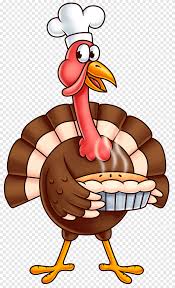 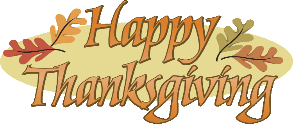 30Mini Donuts with oatmeal (G)), Fruit, Juice  & Milk **************************Bosco Sticks w/marinara (MT&WGR) Green Beans (V), Fruit, Juice  & Milk***NO SALADS***Every Breakfast and Lunch Comes w/Fruit (F), Juice (F) and Milk (M).Breakfast Options: Main Entrée or Grab & Go ItemsLunch time: You will have a choice between Main Line or Chef Salad                                                                 MENUS CAN CHANGE WITHOUT NOTICE             Every Breakfast and Lunch Comes w/Fruit (F), Juice (F) and Milk (M).Breakfast Options: Main Entrée or Grab & Go ItemsLunch time: You will have a choice between Main Line or Chef Salad                                                                 MENUS CAN CHANGE WITHOUT NOTICE             Every Breakfast and Lunch Comes w/Fruit (F), Juice (F) and Milk (M).Breakfast Options: Main Entrée or Grab & Go ItemsLunch time: You will have a choice between Main Line or Chef Salad                                                                 MENUS CAN CHANGE WITHOUT NOTICE             Every Breakfast and Lunch Comes w/Fruit (F), Juice (F) and Milk (M).Breakfast Options: Main Entrée or Grab & Go ItemsLunch time: You will have a choice between Main Line or Chef Salad                                                                 MENUS CAN CHANGE WITHOUT NOTICE             